http://wsm70.whu.edu.cn/info/1035/11742.htm2021年南京鼓楼医院（南京大学医学院附属鼓楼医院）招聘 武汉大学专场招聘      时间：2021年3月30日      地点：医学部8号楼8002教室一、医院简介南京鼓楼医院（南京大学医学院附属鼓楼医院），建于1892年，为全国最早的西医院之一。1914年成为金陵大学（南京大学前身）的附属医院，1987年成为南京大学医学院附属鼓楼医院。医院床位3800张，各类员工6500余人。国家重点学科、国家临床重点专科9个，省临床医学中心3个、省医学重点学科7个、省医学创新团队4个、省级临床重点专科29个、省级质控中心5个、省专科（专病）诊疗中心8个，市临床医学中心9个、市重点专科31个。南京鼓楼医院现为全国首批建立健全现代医院管理制度试点医院。2019年国家卫健委全国三级医院绩效考核中列综合医院第10名，2019年复旦综合医院排行榜中排名第37位，2019年中国医院科技量值（STEM）综合榜中排名全国第39位，反映疑难疾病诊疗水平的病例组合指数（CMI值）位列全国第8位。二、招聘计划注：具体岗位、人数、专业等其他要求以南京市人社局官网、市卫健委官网、南京鼓楼医院官网招聘公告为准。（预计3月下旬发布）三、简历投递途径（一）研究生报名1.登陆南京鼓楼医院官网-人力资源板块-报名系统投递简历：https://www.njglyy.com/hr/hr1.asp；2.扫下方二维码注册登陆后投递简历。（二）本科、大专报名关注南京市人社局、南京鼓楼医院官网，以招聘公告中的报名网站为准。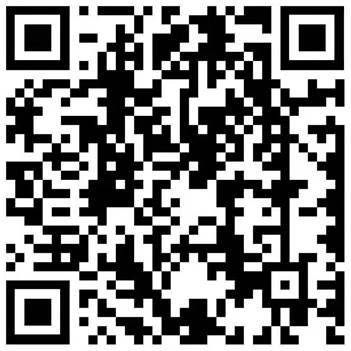 序号学历岗位需求专业计划数1博士研究生临床科室临床医学1002博士研究生平台科室临床医学、基础医学、生物学等253博士研究生专职PI基础医学、生物学等254博士研究生博士后临床医学、基础医学等1005硕士研究生临床、医技等临床医学、基础医学、医技管理等2306硕士研究生护理护理学507本科医技科室医学检验、药学、影像等508本科护理护理学1709大专护理护理学50